								        06.08.2021   259-01-03-230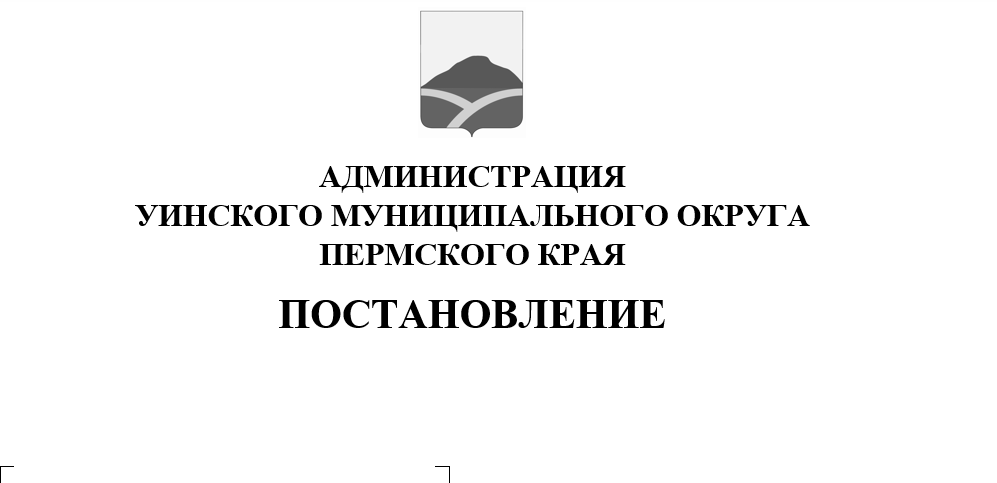 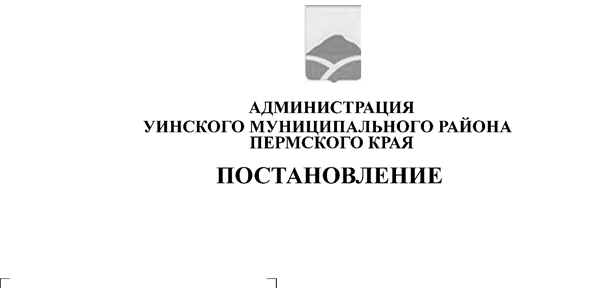 С целью актуализации состава Согласительной комиссии по отбору объектов строительства (реконструкции), капитального и текущего ремонта  автомобильных дорог общего пользования местного значения администрация Уинского муниципального округаПОСТАНОВЛЯЕТ:1.	Внести в постановление администрации Уинского муниципального округа Пермского края от 24.09.2020 № 259-01-03-406 «Об утверждении положения и состава Согласительной комиссии по отбору объектов строительства (реконструкции), капитального и текущего ремонта  автомобильных дорог общего пользования местного значения, изменения в состав Согласительной комиссии для осуществления отбора объектов и определения объемов расходов по объектам строительства (реконструкции), капитального и текущего ремонта автомобильных дорог общего пользования местного значения Уинского муниципального округа Пермского края изложить в следующей редакции согласно приложения 2 к настоящему постановлению.2.	Настоящее постановление вступает в силу со дня обнародования и подлежит размещению на официальном сайте администрации Уинского муниципального округа в сети Интернет.3.	Контроль над исполнением настоящего постановления возложить на начальника муниципального казенного учреждения «Управление по строительству, ЖКХ и содержанию дорог Уинского муниципального округа» Квиткова Д.Н.Глава муниципального округа – глава администрации Уинскогомуниципального округа							А.Н. Зелёнкин																								   Приложение № 2к постановлениюадминистрации Уинского муниципального округаПермского краяСОСТАВСОГЛАСИТЕЛЬНОЙ КОМИССИИ ДЛЯ ОСУЩЕСТВЛЕНИЯ ОТБОРА ОБЪЕКТОВ И ОПРЕДЕЛЕНИЯ ОБЪЕМОВ РАСХОДОВ ПО ОБЪЕКТАМ СТРОИТЕЛЬСТВА(РЕКОНСТРУКЦИИ), КАПИТАЛЬНОГО И ТЕКУЩЕГО РЕМОНТА АВТОМОБИЛЬНЫХ ДОРОГ ОБЩЕГО ПОЛЬЗОВАНИЯ МЕСТНОГО ЗНАЧЕНИЯУИНСКОГО МУНИЦИПАЛЬНОГО ОКРУГА ПЕРМСКОГО КРАЯЗелёнкин Алексей Николаевич- глава муниципального округа- глава администрации Уинского муниципального округа, председатель комиссии;Матынова Юлия Азатовна- заместитель главы администрации муниципального округа,  заместительпредседателя комиссии;Бартова Наталья Евгеньевна- инженер МКУ «Управление по строительству, ЖКХ и содержанию дорог Уинского муниципального округа», секретарь комиссии (по согласованию);Члены комиссии:Квитков Дмитрий Николаевич- начальник муниципального казенного учреждения «Управление по строительству, ЖКХ и содержанию дорог Уинского муниципального округа», (по согласованию);Зацепурин Юрий Владимирович- начальник управления имущественных и земельных отношений администрации Уинского муниципального округа Пермского края; (по согласованию);Хомякова Лариса Алексеевна- начальник финансового управления администрации Уинского муниципального округа Пермского края;Быкариз Максим Игоревич- председатель Думы  Уинскогомуниципального округа Пермского края; (по согласованию);Халимов Марс Ахметович- начальник  Нижнесыповского территориального управления  Уинского муниципального округа Пермского края; (по согласованию);Азмуханов Булат Равильевич- начальник  Чайкинского территориального управления  Уинского муниципального округа Пермского края; (по согласованию);Смирнова Юлия Владимировна- начальник  Аспинского территориального управления  Уинского муниципального округа Пермского края; (по согласованию);Чернобровина Вера Павловна- начальник  Судинского территориального управления  Уинского муниципального округа Пермского края; (по согласованию);